Staff survey questions: schoolsAn online duplicatable online electronic version of this form can be found here:Microsoft Forms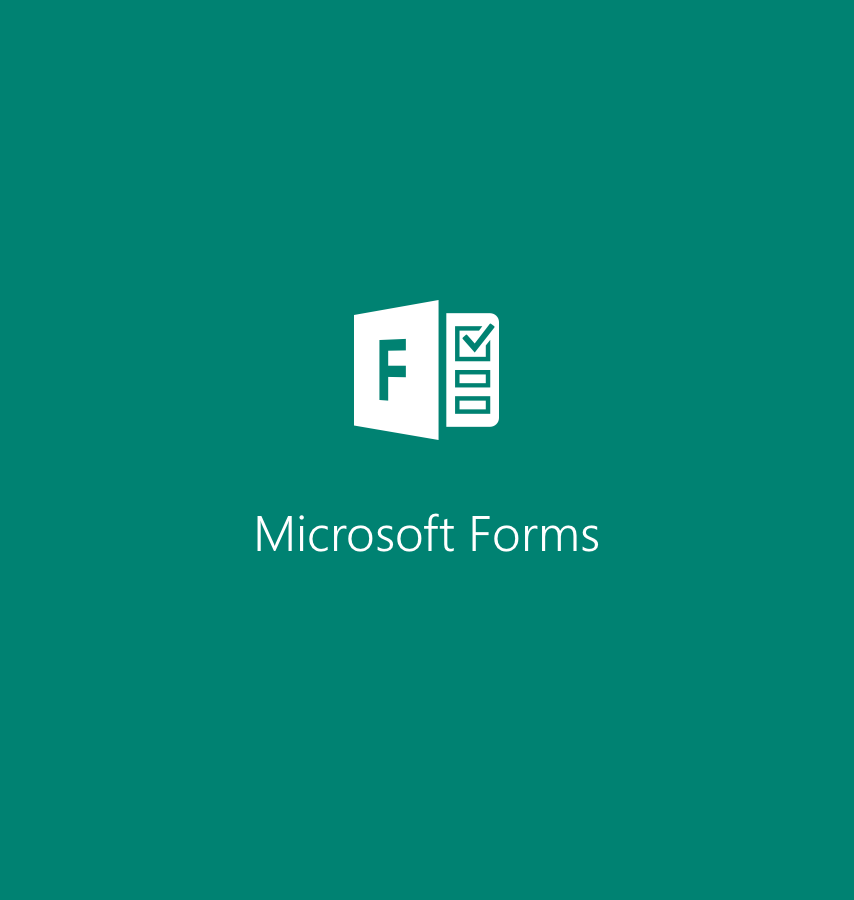 https://forms.office.com/Pages/ShareFormPage.aspx?id=SSQzRY2fT0OpJmB_Xy63KARXYGCWSuFNusGynRFWkvxUMkc2SEFFRkRSMURVVjRNOTY2OTFUU1hZMy4u&sharetoken=vBOIZPrgS7AbLJgzfBQ2 Please copy the template and save as your own form, generating a unique copy for each inspection.* indicates influence on next questionRefQuestionOptionsRolePerson with significant Catholic leadership responsibility in the school, including lay chaplain where applicableOther Senior LeaderOther Middle LeaderTeacherSupport staff – teachingOther support staff and team membersWere you working at this school during its last inspection under the Catholic School Inspectorate or equivalent?Yes*NoDo you think this school’s Catholic life and mission have improved since it was last inspected?Yes – a lot betterYes – a little betterNeither better nor worseNo – a little worseNo – a lot worseDo you think this school’s religious education has improved since it was last inspected?Yes – a lot betterYes – a little betterNeither better nor worseNo – a little worseNo – a lot worseDon’t knowDo you think this school’s collective worship has improved since it was last inspected?Yes – a lot betterYes – a little betterNeither better nor worseNo – a little worseNo – a lot worseCL3.1Christ is at the heart of this schoolStrongly agreeAgreeNeither agree nor disagreeDisagreeStrongly disagreeCL1.5Pupils behave respectfully in this schoolStrongly agreeAgreeNeither agree nor disagreeDisagreeStrongly disagreeCL2.1The mission statement is known, lived and witnessed throughout all aspects of the school communityStrongly agreeAgreeNeither agree nor disagreeDisagreeStrongly disagreeCL2.2I contribute to and participate in activities which reflect the Catholic life and mission of the schoolAll the timeMost of the timeSome of the timeAlmost neverNeverCL2.8The school provides me with a range of well-planned and effective opportunities for my own spiritual and moral developmentVery frequentlyFrequentlySometimesNot very oftenNeverCL3.5The whole school curriculum reflects Church teaching on the goodness of Creation and the role of stewardship Strongly agreeAgreeNeither agree nor disagreeDisagreeStrongly disagreeCL3.6My physical and mental well-being are well supported at this schoolStrongly agreeAgreeNeither agree nor disagreeDisagreeStrongly disagreeCL3.7The Catholic identity of the school has an impact on the whole curriculumStrongly agreeAgreeNeither agree nor disagreeDisagreeStrongly disagreeDon’t knowCL3.11Leaders use professional development opportunities to enable me to shape and support the Catholic life and mission of the schoolStrongly agreeAgreeNeither agree nor disagreeDisagreeStrongly disagreeRE3.4There is a clear vision for teaching and learning in Religious Education in this school, and a good level of expertise in securing this vision.Strongly agreeAgreeNeither agree nor disagreeDisagreeStrongly disagreeDon’t knowRE3.2Religious education is comparable to other core curriculum subjects in terms of professional development, resourcing, timetabling, staffing and accommodation in this schoolStrongly agreeAgreeNeither agree nor disagreeDisagreeStrongly disagreeDon’t knowRE3.3I am provided with professional development opportunities to enhance both my subject knowledge and pedagogical practice in religious educationStrongly agreeAgreeNeither agree nor disagreeDisagreeStrongly disagreeNot applicableRE2.6Pupils have space and time for reflection in religious education lessonsVery frequentlyFrequentlySometimesNot very oftenNeverDon’t knowCW1.3Pupils work well with others to prepare engaging experiences of prayer and liturgyVery frequentlyFrequentlySometimesNot very oftenNeverCW1.3Pupils are involved in evaluating the quality of the prayer and liturgy they have plannedVery frequentlyFrequentlySometimesNot very oftenNeverCW2.5I am a model of good practice to other staff and pupils as a participant in prayer and liturgy. All the timeMost of the timeSome of the timeAlmost neverNeverCW2.5I am a model of good practice to other staff and pupils as a leader of prayer and liturgy.All the timeMost of the timeSome of the timeAlmost neverNeverCW3.1The school’s policy on prayer and liturgy is useful to me.Strongly agreeAgreeNeither agree nor disagreeDisagreeStrongly disagreeNot applicableCW3.4I am provided with professional development opportunities which enhance my understanding of prayer and liturgy.Strongly agreeAgreeNeither agree nor disagreeDisagreeStrongly disagreeCW3.6Leaders effectively support me to plan and lead experiences of prayer and liturgy. Strongly agreeAgreeNeither agree nor disagreeDisagreeStrongly disagreeNot applicableIs there anything else you would like to tell us about Catholic life, religious education or prayer at this school?(text)